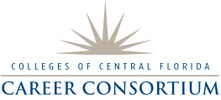 STUDENT PRESENTATION PROGRAMObjective:  To educate CCFCC members of ways in which member schools’ student representatives are supporting and leading new initiatives in their respective career centers. To show appreciation for their efforts and time, CCFCC will award each participant with a certificate and small gift. All presenters will be invited to attend the CCFCC Hospitality Room during the FloridaACE Annual Conference to be recognized and receive the gift.Scope:  The student will illustrate via electronic presentation the concept/initiative, the ways in which they supported or lead this, and the outcome while including any other relevant information, images, or feedback.Implementation:  CCFCC professional member will share opportunity with their student (if you have multiple in your office all can participate, there is no maximum per institution).Student will submit presentation form to Recognition Committee at least 30 days before they intend to give the presentation. Students have the opportunity to present in person or virtually. If the virtual method is selected, the committee will work with the student to provide a platform to do so.*Please note that presentations can only be given at the Winter, Spring and Summer meetings and can only support two presentations during any CCFCC meeting. When possible, encourage participants to select multiple presentation date options.Student will create a 20-minute presentation using an electronic modality (Powerpoint, Prezi, Slideshare, etc.).Student will be notified of acceptance to present and be given the meeting date and specifics no later than 15 days before the CCFCC meeting that has been selected or assigned.Student will present at the meeting and will provide Recognition Committee an electronic copy or accessibility to the presentation to share with members who are not in attendance.Student presenters will be encouraged to attend the CCFCC Hospitality Room during the FloridaACE Annual Conference to be recognized and receive their gift. Those who are not in attendance will receive their items from an attending colleague or it will be sent to them at their respective institution.Questions? Please contact CCFCC Recognition Committee Co-Chairs:Stephanie Rozboril                     Lauren Burmester	386-226-7991                             386-226-7018Stephanie.rozboril@erau.edu     lauren.burmester@erau.eduSTUDENT PRESENTATION PROGRAMPresentation Request FormCCFCC appreciates your interest in presenting to our Consortium at an upcoming meeting. Please complete the information below and submit at least 30 days prior to meeting date (see below).NAME:CONTACT INFORMATION:    Phone:                                           E-mail: UNIVERSITY/COLLEGE NAME: PRESENTATION NAME:PRESENTATION DETAILS:   Please include details about your presentation to include the concept, initiative or idea, how you supported or lead this, and the impact it had.  You will have 20 minutes to present via an electronic modality of your choosing. METHOD OF PRESENTATION:      Virtual_______         In-Person_______PREFERRED MEETING DATE: (check all that you are available for)Winter Meeting: December 2017                 Spring Meeting: April 2018           Location: Florida Institute of Technology                              Location: TBD                                  You will be notified of acceptance to present and be given the meeting date and specifics no later than 15 days before the CCFCC meeting that has been selected or assigned.All presenters are highly encouraged to attend the CCFCC Hospitality Room held during the June 2018 FloridaACE Annual Conference in Orlando, FL. Questions? Please contact CCFCC Recognition Committee Co-Chairs:Stephanie Rozboril: 386-226-7991/ Stephanie.rozboril@erau.edu   Lauren Burmester: 386-226-7018/  lauren.burmester@erau.edu		